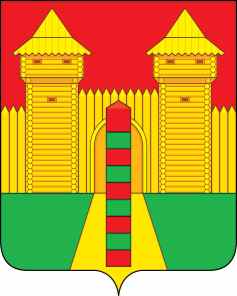 АДМИНИСТРАЦИЯ  МУНИЦИПАЛЬНОГО  ОБРАЗОВАНИЯ «ШУМЯЧСКИЙ  РАЙОН» СМОЛЕНСКОЙ  ОБЛАСТИРАСПОРЯЖЕНИЕот 11.10.2021г. № 350-р           п. ШумячиВ соответствии с Федеральным законом от 24 июля 2007 года № 209-ФЗ «О развитии малого и среднего предпринимательства в Российской Федерации», в целях оказания имущественной поддержки субъектам малого и среднего предпринимательства в муниципальном образовании «Шумячский район» Смоленской области и организации взаимодействия с МТУ Росимущества в Калужской, Брянской и Смоленской областях, иными органами и организациями1.Создать рабочую группу по вопросам оказания имущественной поддержки субъектам малого и среднего предпринимательства в муниципальном образовании «Шумячский район» Смоленской области (далее – рабочая группа) в составе согласно приложению № 1.  2. Утвердить Положение о рабочей группе согласно приложению № 2. 3. Сектору по информационной политике Администрации муниципального образования «Шумячский район» Смоленской области: - в течение 3 рабочих дней обеспечить размещение настоящего распоряжения на официальном сайте муниципального образования «Шумячский район» Смоленской области в информационно-телекоммуникационной сети «Интернет»;           - обеспечить регулярное размещение информации о деятельности рабочей группы на официальном сайте муниципального образования «Шумячский район» Смоленской области в информационно – телекоммуникационной сети «Интернет».            4. Контроль за исполнением настоящего распоряжения возложить на заместителя Главы муниципального образования «Шумячский район» Смоленской области Г.А. Варсанову.Глава муниципального образования«Шумячский район» Смоленской области                                                А.Н. Васильев                                                                                                                                                                                  Составрабочей группы по вопросам оказания имущественной поддержки субъектам малого и среднего предпринимательства в муниципальном образовании «Шумячский район» Смоленской областиПоложениео рабочей группе по вопросам оказания имущественной поддержки субъектам малого и среднего предпринимательства в муниципальном образовании «Шумячский район» Смоленской области1. Общие положенияНастоящее Положение определяет порядок деятельности рабочей группы по вопросам оказания имущественной поддержки субъектам малого и среднего предпринимательства в муниципальном образовании «Шумячский район» Смоленской области (далее – рабочая группа).Рабочая группа является совещательным консультативным органом по обеспечению взаимодействия с МТУ Росимущества в Калужской, Брянской и Смоленской областях, иными органами и организациями, созданном при муниципальном образовании «Шумячский район» Смоленской области.1.3. Целями деятельности рабочей группы являются:обеспечение единого подхода к организации оказания имущественной поддержки субъектам малого и среднего предпринимательства (далее – субъекты МСП), организациям, образующим инфраструктуру поддержки субъектов МСП, физическим лицам, не являющимся индивидуальными предпринимателями и применяющим специальный налоговый режим «Налог на профессиональный доход» (далее – физические лица, применяющие специальный налоговый режим) в муниципальном образовании «Шумячский район» Смоленской области в рамках реализации положений Федерального закона от 24 июля 2007 года № 209-ФЗ «О развитии малого и среднего предпринимательства в Российской Федерации» (далее – Закон № 209-ФЗ) в целях обеспечения равного доступа субъектов МСП, организаций, образующих инфраструктуру поддержки субъектов МСП, физических лиц, применяющих специальный налоговый режим, к мерам имущественной поддержки;выявление источников для пополнения перечней муниципального имущества, предусмотренных частью 4 статьи 18 Закона № 209-ФЗ (далее – Перечни) в муниципальном образовании «Шумячский район» Смоленской области;выработка и тиражирование лучших практик оказания имущественной поддержки субъектам МСП в муниципальном образовании «Шумячский район» Смоленской области.         1.4. Рабочая группа в своей деятельности руководствуется Законом № 209-ФЗ и иными федеральными законами, указами Президента Российской Федерации, постановлениями Правительства Российской Федерации, законами и иными нормативно-правовыми актами Администрации Смоленской области, муниципального образования «Шумячский район» Смоленской области, а также настоящим Положением.        1.5. Рабочая группа осуществляет свою деятельность на принципах равноправия ее членов, коллегиальности принятия решений и гласности.2. Задачи и функции рабочей группы2.1.	Координация оказания имущественной поддержки субъектам МСП в муниципальном образовании «Шумячский район» Смоленской области исполнительными органами власти Смоленской области, органами местного самоуправления муниципального района, МТУ Росимущества в Калужской, Брянской и Смоленской областях.2.2. Оценка эффективности мероприятий, реализуемых органами местного самоуправления муниципального района по оказанию имущественной поддержки субъектам МСП. 2.3. Разработка годовых и квартальных планов мероприятий по оказанию имущественной поддержки субъектам МСП в муниципальном образовании «Шумячский район» Смоленской области.2.4. Проведение анализа состава муниципального имущества для цели выявления источников пополнения Перечней осуществляется на основе информации, полученной по результатам:а) запроса сведений из реестров муниципального имущества, выписок из ЕГРН, данных архивов, иных документов об объектах казны и имуществе, закрепленном на праве хозяйственного ведения или оперативного управления за  муниципальным предприятием или учреждением, в том числе неиспользуемом, неэффективно используемом или используемом не по назначению, а также земельных участках, государственная собственность на которые не разграничена, выморочном имуществе (за исключением жилых помещений и предметов, срок полезного использования которых составляет менее пяти лет), бесхозяйном и ином имуществе;б) обследования объектов муниципального недвижимого имущества, в том числе земельных участков в муниципальном образовании «Шумячский район» Смоленской области органом, уполномоченным на проведение такого обследования; в) предложений субъектов МСП, физических лиц, применяющих специальный налоговый режим, заинтересованных в получении в аренду муниципального имущества. 2.5. Рассмотрение предложений, поступивших от органов исполнительной власти Смоленской области, органов местного самоуправления, представителей общественности, субъектов МСП о дополнении Перечней.2.6. Выработка рекомендаций и предложений в рамках оказания имущественной поддержки в муниципальном образовании «Шумячский район» Смоленской области, в том числе по следующим вопросам:а) формированию и дополнению Перечней, расширению состава имущества, вовлекаемого в имущественную поддержку;б) замене объектов, включенных в Перечни и не востребованных субъектами МСП, на другие объекты или их иному использованию (по результатам анализа состава имущества Перечней, количества обращений субъектов МСП, итогов торгов на право заключения договоров аренды);в) установлению льготных условий предоставления в аренду имущества, муниципальных преференций для субъектов МСП, организаций, образующих инфраструктуру поддержки субъектов МСП, физических лиц, применяющих специальный налоговый режим в муниципальном образовании «Шумячский район» Смоленской области; г) нормативному правовому регулированию оказания имущественной поддержки, в том числе упрощению порядка получения такой поддержки;д) разработке показателей эффективности деятельности органов власти местного самоуправления муниципального района, ответственных за реализацию имущественной поддержки субъектам МСП;е) обеспечению информирования субъектов МСП, физических лиц, применяющих специальный налоговый режим, об имущественной поддержке;ж) совершенствованию порядка учета муниципального имущества, размещения и актуализации сведений о нем в информационно-телекоммуникационной сети «Интернет»;з) включению в утвержденные программы по управлению муниципальным имуществом мероприятий, направленных на совершенствование механизмов оказания имущественной поддержки, а также использования имущественного потенциала публично-правового образования для расширения такой поддержки.2.7. Оказание информационного и консультационного содействия органам местного самоуправления муниципального района, в том числе посредством обучающих мероприятий по оказанию имущественной поддержки.2.8. Взаимодействие с федеральными органами власти, а также с акционерным обществом «Федеральная корпорация по развитию малого и среднего предпринимательства» по вопросам оказания имущественной поддержки.2.9. Выдвижение и поддержка инициатив, направленных на совершенствование оказания имущественной поддержки, на основе анализа сложившейся региональной и муниципальной практики. 3.  Права рабочей группы3.1. В целях осуществления задач, предусмотренных разделом 2 настоящего Положения, рабочая группа имеет право:а) рассматривать на своих заседаниях вопросы в соответствии с компетенцией рабочей группы, принимать соответствующие решения;б) запрашивать информацию и материалы от исполнительных органов власти Смоленской области, органов местного самоуправления муниципального района, общественных объединений, МТУ Росимущества в Калужской, Брянской и Смоленской областях по вопросам, отнесенным к компетенции рабочей группы;в) привлекать к работе рабочей группы представителей заинтересованных органов исполнительной власти Смоленской области, органов местного самоуправления муниципального района, субъектов МСП, физических лиц, применяющих специальный налоговый режим, научных и общественных организаций и других организаций, а также специалистов;г) направлять органам, уполномоченным на проведение обследования объектов муниципального недвижимого имущества, списки объектов недвижимости, в отношении которых предлагается провести обследование и (или) представить дополнительную информацию;д) участвовать через представителей, назначаемых по решению рабочей группы, с согласия органа, уполномоченного на проведение обследования объектов недвижимого имущества, в том числе земельных участков в муниципальном образовании «Шумячский район» Смоленской области, в соответствии со списком, указанным в подпункте «г» пункта 3.1. настоящего Положения;е) давать рекомендации исполнительным органам власти местного самоуправления муниципального района, МТУ Росимущества в Калужской, Брянской и Смоленской областях по вопросам, отнесенным к компетенции рабочей группы.4. Порядок деятельности рабочей группы 4.1. Рабочая группа состоит из председателя рабочей группы, заместителя председателя рабочей группы, секретаря рабочей группы и членов рабочей группы.4.2.В заседаниях рабочей группы могут принимать участие приглашенные заинтересованные лица, в том числе представители субъектов МСП с правом совещательного голоса.4.3. Заседания рабочей группы проводятся в очной форме по мере необходимости, но не реже 1 раза в квартал. 4.4. Повестка дня заседания рабочей группы и сроки следующего заседания рабочей группы уточняется за неделю до его проведения. Секретарь рабочей группы оповещает членов рабочей группы о дате и времени заседания рабочей группы. 4.5. Заседания рабочей группы проводит председатель рабочей группы или по его поручению заместитель председателя рабочей группы.4.6. Председатель рабочей группы:а) организует деятельность рабочей группы;  б) принимает решение о времени и месте проведения заседания рабочей группы;  в) утверждает повестку дня заседания рабочей группы и порядок ее работы;  г) ведет заседания рабочей группы;  д) определяет порядок рассмотрения вопросов на заседании рабочей группы;  е) принимает решение по оперативным вопросам деятельности рабочей группы, которые возникают в ходе ее работы;  ж) подписывает протоколы заседаний рабочей группы.         4.7. Секретарь рабочей группы:  а) осуществляет организационные мероприятия, связанные с подготовкой заседания рабочей группы;  б) доводит до сведения членов рабочей группы повестку дня заседания рабочей группы;        в) информирует членов рабочей группы о времени и месте проведения заседаний;  г) оформляет протоколы заседаний рабочей группы;  д) ведет делопроизводство рабочей группы;        е) организует подготовку материалов к заседаниям рабочей группы, а также проектов ее решений. 4.8. Члены рабочей группы:   а) вносят предложения по повестке дня заседания рабочей группы;  б) участвуют в заседаниях рабочей группы и обсуждении рассматриваемых на них вопросах;  в) участвуют в подготовке и принятии решений рабочей группы;  г) представляют секретарю рабочей группы материалы по вопросам, подлежащим рассмотрению на заседании рабочей группы. 4.9. Заседание рабочей группы считается правомочным, если на нем присутствует не менее 1/2 от общего числа членов рабочей группы.4.10. При отсутствии кворума рабочей группы созывает повторное заседание рабочей группы. 4.11. Члены рабочей группы участвуют в ее заседаниях без права замены. В случае отсутствия члена рабочей группы на заседании он имеет право представлять свое мнение по рассматриваемым вопросам в письменной форме.4.12. Члены рабочей группы имеют право выражать особое мнение по рассматриваемым на заседаниях рабочей группы вопросам, которое заносится в протокол заседания рабочей группы или приобщается к протоколу в письменной форме.4.13. При голосовании каждый член рабочей группы имеет один голос. Решения рабочей группы принимаются большинством голосов присутствующих на заседании членов рабочей группы с учетом письменных мнений, представленных в установленный срок отсутствующими членами рабочей группы, и оформляются протоколом заседания рабочей группы. В случае наличия у присутствующих на заседании членов рабочей группы особого мнения оно прилагается к протоколу и является его неотъемлемой частью. При равном количестве голосов при голосовании решающим является голос председателя рабочей группы.4.14. По решению председателя рабочей группы заседание может быть проведено в заочной форме. При принятии решения о проведении заседания в заочной форме путем опросного голосования члены рабочей группы в обязательном порядке уведомляются секретарем рабочей группы, при этом представляют мотивированную позицию по вопросам, вынесенным на заочное голосование, до срока, указанного в решении о проведении заседания в заочной форме.4.15. При проведении заочного голосования решение принимается большинством голосов от общего числа членов, участвующих в голосовании. При этом число членов, участвующих в заочном голосовании, должно быть не менее 2/3 от общего числа членов рабочей группы. В случае равенства голосов решающим является голос руководителя рабочей группы, при его отсутствии – заместителя руководителя рабочей группы. 4.16. Решения рабочей группы носят рекомендательный характер для исполнительных органов местного самоуправления муниципального района.4.17. Протокол заседания рабочей группы оформляется секретарем рабочей группы в течение 2-х рабочих дней с даты проведения заседания рабочей группы, подписывается председателем рабочей группы.4.18. В протоколе заседания рабочей группы указываются:      а) дата, время и место проведения заседания рабочей группы;      б) номер протокола;      в) список членов рабочей группы, принявших участие в обсуждении вопросов, рассматриваемых на заседании рабочей группы, а также список приглашенных на заседание рабочей группы лиц;      г) принятое решение по каждому вопросу, рассмотренному на заседании рабочей группы;          д) итоги голосования по каждому вопросу, рассмотренному на заседании рабочей группы.   											  4.19.К протоколу заседания рабочей группы должны быть приложены материалы, представленные на рассмотрение рабочей группы. 5. Организационно-техническое обеспечение деятельности рабочей группы  5.1. Организационно – техническое обеспечение деятельности рабочей группы осуществляет Администрация муниципального образования «Шумячский район» Смоленской области.6. Заключительные положения6.1. Рабочая группа действует на постоянной основе, в составе согласно приложению № 1 к настоящему распоряжению.О создании рабочей группы по вопросам оказания имущественной поддержки субъектам малого и среднего предпринимательства в муниципальном образовании «Шумячский район» Смоленской областиПриложение № 1к распоряжению Администрации муниципального образования «Шумячский район» Смоленской области от «11»      10     2021г. № 350-рВарсановаГалина Аркадьевназаместитель Главы  муниципального образования «Шумячский район» Смоленской области, председатель рабочей группыСтаровойтовЮрий Александровичначальник Отдела экономики и комплексного развития Администрации муниципального образования «Шумячский район» Смоленской области, заместитель председателя рабочей группыКиреенковаОльга Петровнаспециалист 1 категории Отдела экономики и комплексного развития Администрации муниципального образования «Шумячский район» Смоленской области, секретарь рабочей группыЧлены комиссииЧлены комиссииЗарецкаяЕлена Владимировнаначальник Отдела бухгалтерского учета и отчетности Финансового управления Администрации муниципального образования «Шумячский район» Смоленской областиКашанскийЮрий Петровичдиректор ООО «Заимка» (по согласованию)Севостицкий Николай Николаевичспециалист Отдела по культуре и спорту Администрации муниципального образования «Шумячский район» Смоленской областиСтародвороваНаталья Анатольевнаначальник Отдела по строительству, капитальному ремонту и жилищно-коммунальному хозяйству Администрации муниципального образования «Шумячский район» Смоленской областиПриложение № 2к распоряжению Администрации муниципального образования «Шумячский район» Смоленской области от «11»    10       2021г. № 350-р